Western Australia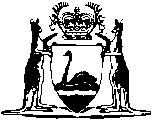 Discharged Servicemen’s Badges Act 1967Western AustraliaDischarged Servicemen’s Badges Act 1967Contents1.	Short title	12.	Interpretation	13.	Limitation on the wearing of badges	14.	Saving	2ScheduleNotes	Compilation table	4Western AustraliaDischarged Servicemen’s Badges Act 1967 An Act relating to the wearing of badges issued by certain associations of discharged servicemen. 1.	Short title 		This Act may be cited as the Discharged Servicemen’s Badges Act 1967 1.2.	Interpretation 		In this Act, “discharged servicemen’s association” means a body specified in the Schedule.3.	Limitation on the wearing of badges 	(1)	A person who is not a member of that association shall not, without lawful excuse, wear a badge, or a colourable imitation of a badge, issued by a discharged servicemen’s association for the purpose of identifying its members.	Penalty: $40.	(2)	The provisions of subsection (1) do not apply to a person who, having been a member of a discharged servicemen’s association, has been excluded from membership, by operation of its rules, unless he has been served, either personally or by pre-paid registered post, with notice of the fact that he has been so excluded.4.	Saving 		Nothing in this Act affects the operation of the Returned Servicemen’s Badges Act 1953.Schedule section 2Totally and Permanently Disabled Soldiers’ Association of Australia (W.A. Branch) Inc.The Limbless Soldiers’ Association of W.A. (Inc.).Australian Flying Corps and Royal Australian Air Force Association (Western Australia Division) Incorporated.Australian Legion of Ex-servicemen and Women Incorporated West Australian Branch.Notes1	This is a reprint as at 10 January 2003 of the Discharged Servicemen’s Badges Act 1967.  The following table contains information about that Act. Compilation tableReprinted under the Reprints Act 1984 as at 10 January 2003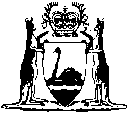 Reprinted under the Reprints Act 1984 asat 10 January 2003Short titleNumber and yearAssentCommencementDischarged Servicemen’s Badges Act 196758 of 19675 Dec 19675 Dec 1967